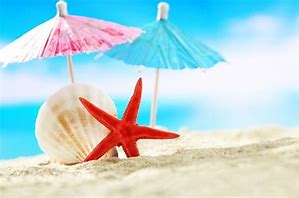 Inscriptions du mercredi au vendredi de 16h à 18h30 ou par Mail : sjdc.ccas@gmail.comDirectrice : Angélique WINTENBERGERLE PROGRAMME D'ACTIVITES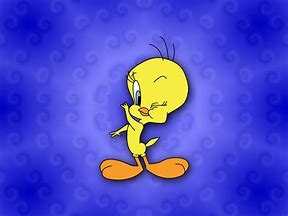 Semaine du 09 au 13 JuilletSemaine du 16 au 20 JuilletSemaine du 23 au 27 JuilletSemaine du 30 Juillet au 03 AoûtINFORMATIONS 1. Horaires du CentreLe Centre ouvre à 7h30 le matin et ferme à 18h le soir.Pour les enfants inscrits à la demi-journée : - Le matin : Accueil de 7h30 à 9h30 et récupération des enfants de 11h30 à 12h30- Les après-midi : Accueil de 13h à 14h Les familles, dont les enfants sont inscrits à la demi-journée, ont la possibilité de les inscrire également au repas de midi.Certaines activités demandent une organisation spécifique, c'est pourquoi les enfants ne pourront être récupérés qu'à 16h30.2. TarifInscription à la journéeLe tarif des enfants inscrits à la demi-journée correspond à la moitié du prix de journée.Ces tarifs comprennent le prix du repas qui est de 4€3. Journée Type7h30 - 9h30 : Accueil des enfants9h30 -11h30 : Activités11h30 - 12h00 : Temps libre12h00 - 13h00 : Mise de la table + repas13h00 - 14h00 : Temps calme 14h00 - 16h00 : Activités16h00 - 16h30 : Goûter16h30 - 17h00 : Temps Libre17h00 - 18h00 : Lecture de Contes OU jeux de sociétésDurant le temps calme, les enfants ont la possibilité de faire la sieste, de dessiner, de jouer à un jeu calme ou de lire.Durant le temps libre, les enfants ont la possibilité de choisir leur activité et de jouer seul ou entre eux.Le repas de midi est livré par le Syndicat du Bérange, c'est pourquoi nous avons besoin de connaitre 48h à l'avance les présences des enfants.Le Goûter est fourni par le centre de loisirs, il s'agit du même goûter pour tous les enfants. Les parents ont la possibilité de fournir le goûter à leurs enfants s'ils le souhaitent. Sauf en cas d'urgence ou de maladie, nous demandons aux parents de prévenir la directrice 24h à l'avance pour toute absence : dans le cas contraire, la journée restera due4. CommunicationLes animatrices du Centre de Loisirs prendront des photos des activités et des enfants qu'elles afficheront dans le couloir. Les enfants qui n'auraient pas l'autorisation des droits à l'image (signé sur la fiche d'inscription de début d'année) ne seront pas pris en photo.Les parents s'engagent à prévenir le personnel en cas de maladie des enfants (Gastro-entérite, grippe, etc.)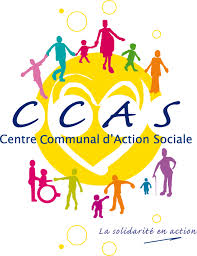 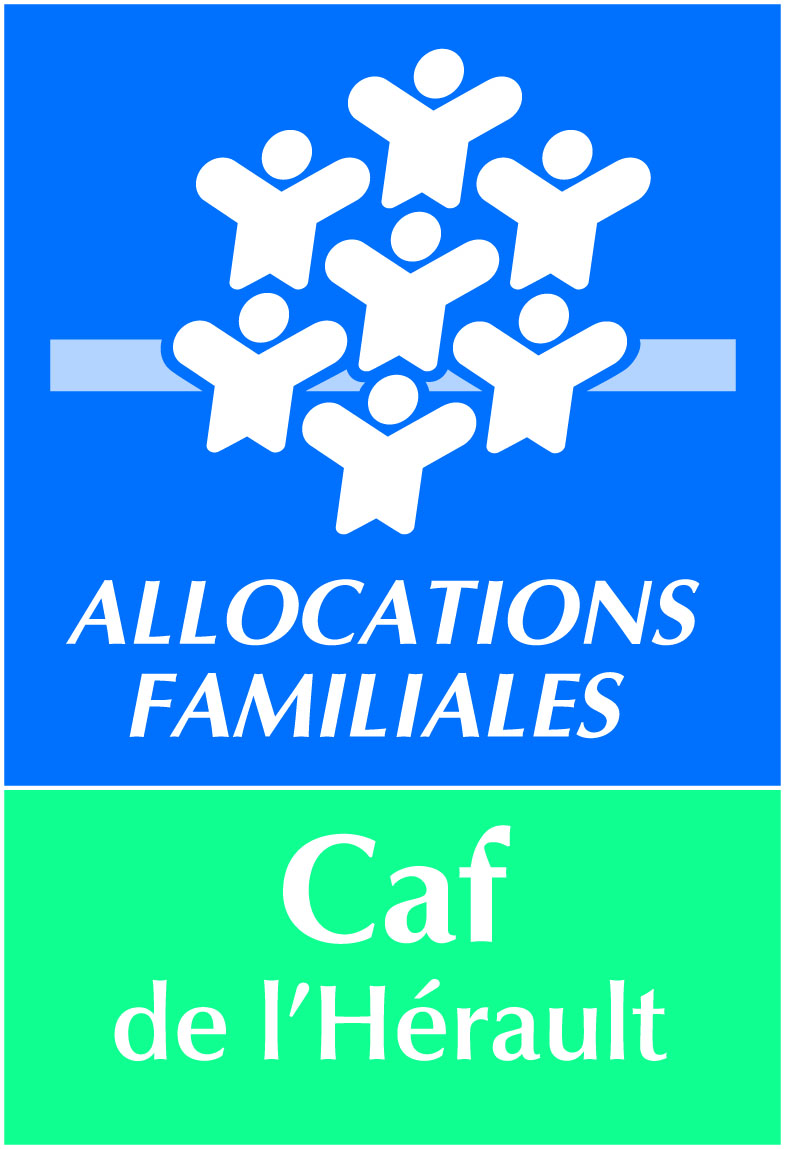 Lundi 09 JuilletMardi 10 JuilletMercredi 11 JuilletJeudi 12 JuilletVendredi 13 JuilletENFANTS 3-6 ansMATINBRICOLAGE : Bracelets boutons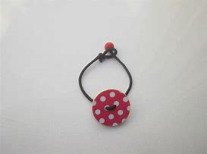 JOURNEE CLIPS DE L'ETE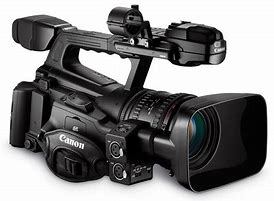 CUISINE : Amérique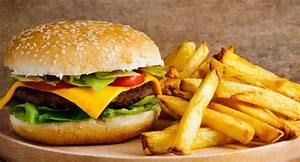 JOURNEE CLIPS DE L'ETEBRICOLAGE : Memory 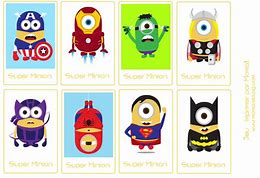 ENFANTS 3-6 ansA-M JEUX : Bulles Géantes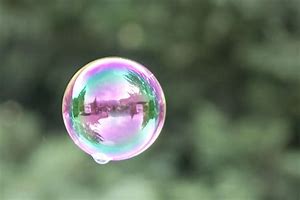 JOURNEE CLIPS DE L'ETEJEUX :Athlétisme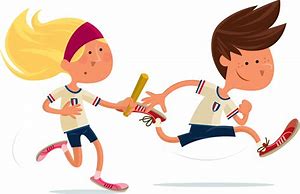 JOURNEE CLIPS DE L'ETEBRICOLAGE : Kazoo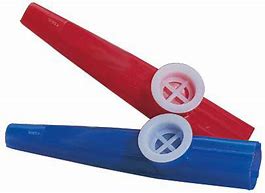 ENFANTS 6-11 ans MATINBRICOLAGE : Bracelets boutonsJOURNEE CLIPS DE L'ETECUISINE : AmériqueJOURNEE CLIPS DE L'ETEBRICOLAGE : MemoryENFANTS 6-11 ans A-M  JEUX :  Bulles GéantesJOURNEE CLIPS DE L'ETEJEUX :Triathlon des Cornies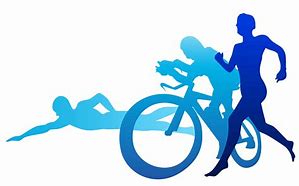 JOURNEE CLIPS DE L'ETEBRICOLAGE : Peinture sur Verre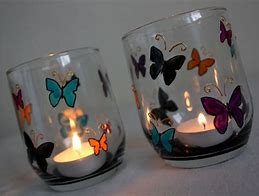 Lundi 16 JuilletMardi 17JuilletMercredi 18 JuilletJeudi 19 JuilletVendredi 20 JuilletENFANTS 3-6 ansMATINJEUX : Jeux de ballons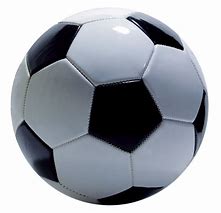 JOURNEE CLIPS DE L'ETECUISINE : Repas de Midi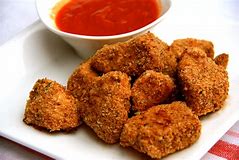 JOURNEE CLIPS DE L'ETESORTIE WATER PARK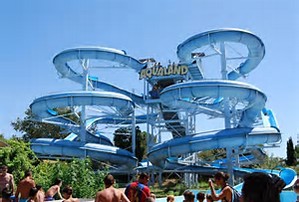 Pensez au PICNIC et aux affaires de bainsInscription avant le 11 Juillet 2018ENFANTS 3-6 ansA-MBRICOLAGE : Masques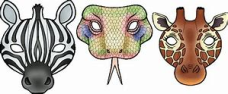 JOURNEE CLIPS DE L'ETEJEUX : Les Aventuriers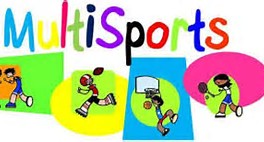 JOURNEE CLIPS DE L'ETESORTIE WATER PARKPensez au PICNIC et aux affaires de bainsInscription avant le 11 Juillet 2018ENFANTS 6-11 ans MATINJEUX : Jeux de BallonsJOURNEE CLIPS DE L'ETECUISINE : Repas de MidiJOURNEE CLIPS DE L'ETESORTIE WATER PARKPensez au PICNIC et aux affaires de bainsInscription avant le 11 Juillet 2018ENFANTS 6-11 ans A-M  BRICOLAGE : Animaux en 3D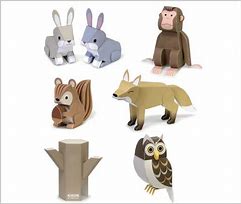 JOURNEE CLIPS DE L'ETEJEUX : Jeu des Pinces à Linge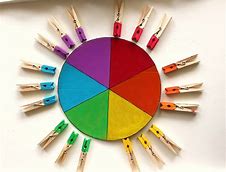 JOURNEE CLIPS DE L'ETESORTIE WATER PARKPensez au PICNIC et aux affaires de bainsInscription avant le 11 Juillet 2018Lundi 23 JuilletMardi 24 JuilletMercredi 25 JuilletJeudi 26 JuilletVendredi 27 JuilletENFANTS 3-6 ansMATINBRICOLAGE : Décapsuleurs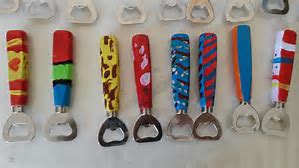 JOURNEE Grand Jeu d'Orientation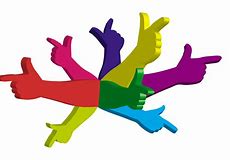 CUISINE : Repas de Midi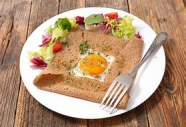 JOURNEE LIBRE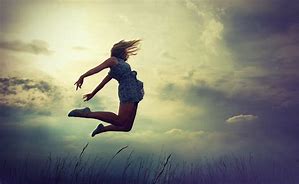 FÊTE DU CENTREProjections clipsJeux Parent/EnfantBuvetteObjets fabriqués par les enfants à vendreENFANTS 3-6 ansA-MJEU : Relais Pist'eau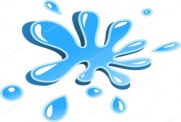 JOURNEE Grand Jeu d'OrientationBRICOLAGE : Tableau de Clous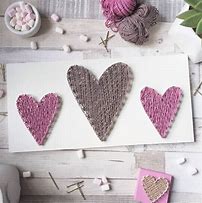 JOURNEE LIBREFÊTE DU CENTREProjections clipsJeux Parent/EnfantBuvetteObjets fabriqués par les enfants à vendreENFANTS 6-11 ans MATINBRICOLAGE : DécapsuleursJOURNEE Grand Jeu d'OrientationCUISINE : Repas de MidiJOURNEE LIBREFÊTE DU CENTREProjections clipsJeux Parent/EnfantBuvetteObjets fabriqués par les enfants à vendreENFANTS 6-11 ans A-M  JEU : Relais Pist'eauJOURNEE Grand Jeu d'OrientationBRICOLAGE : Baby-Foot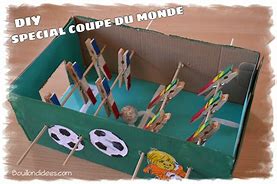 JOURNEE LIBREFÊTE DU CENTREProjections clipsJeux Parent/EnfantBuvetteObjets fabriqués par les enfants à vendreLundi 30 JuilletMardi 31 JuilletMercredi 1er AoûtJeudi 2 AoûtVendredi 3 AoûtENFANTS 3-6 ansMATINBRICOLAGE : Tableau Bulles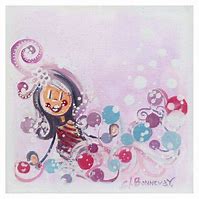 JOURNEE Grand Jeu Cornies'Games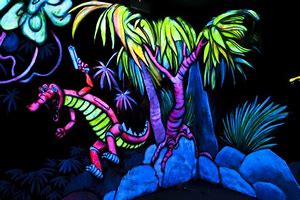 CUISINE : Repas de Midi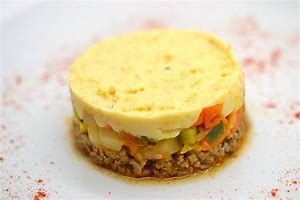 GRAND JEU KOH LANTA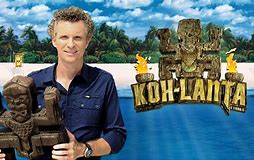 Inscription Obligatoire avant le 31 JuilletLe repas du jeudi soir, le petit-déjeuner et le repas de vendredi midi sont inclusUne nuit sous tente est prévueGRAND JEU KOH LANTAInscription Obligatoire avant le 31 JuilletLe repas du jeudi soir, le petit-déjeuner et le repas de vendredi midi sont inclusUne nuit sous tente est prévueENFANTS 3-6 ansA-MJEU : Mimer c'est gagner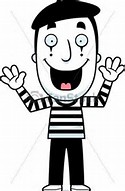 JOURNEE Grand Jeu Cornies'GamesBRICOLAGE : Peinture Libre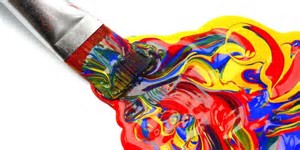 GRAND JEU KOH LANTAInscription Obligatoire avant le 31 JuilletLe repas du jeudi soir, le petit-déjeuner et le repas de vendredi midi sont inclusUne nuit sous tente est prévueGRAND JEU KOH LANTAInscription Obligatoire avant le 31 JuilletLe repas du jeudi soir, le petit-déjeuner et le repas de vendredi midi sont inclusUne nuit sous tente est prévueENFANTS 6-11 ans MATINBRICOLAGE : DécapsuleursJOURNEE Grand Jeu Cornies'GamesCUISINE : Repas de MidiGRAND JEU KOH LANTAInscription Obligatoire avant le 31 JuilletLe repas du jeudi soir, le petit-déjeuner et le repas de vendredi midi sont inclusUne nuit sous tente est prévueGRAND JEU KOH LANTAInscription Obligatoire avant le 31 JuilletLe repas du jeudi soir, le petit-déjeuner et le repas de vendredi midi sont inclusUne nuit sous tente est prévueENFANTS 6-11 ans A-M  JEU : Cache Cache Géant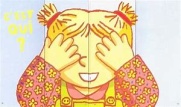 JOURNEE Grand Jeu Cornies'GamesBRICOLAGE : Expériences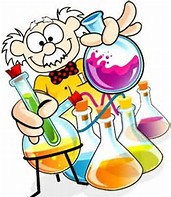 GRAND JEU KOH LANTAInscription Obligatoire avant le 31 JuilletLe repas du jeudi soir, le petit-déjeuner et le repas de vendredi midi sont inclusUne nuit sous tente est prévueGRAND JEU KOH LANTAInscription Obligatoire avant le 31 JuilletLe repas du jeudi soir, le petit-déjeuner et le repas de vendredi midi sont inclusUne nuit sous tente est prévue1 enfant2 enfants3 enfants et +0€ - 1200€12.40€12.00€11.60€1201€-1700€13.10€12.70€12.30€1701€-2200€15.10€14.70€14.30€2201€-2700€17.10€16.70€16.30€2701€-3200€ et +19.60€19.20€18.80€